Attachment ISample recruitment flyerParticipants Wanted for Research StudyThe National Center for Health Statistics is looking for parents of children 19 to 35 months of age, for a [XX] minute interview testing questions that will be used on a national health survey.  All parents are welcome, but we are especially interested in those whose children are not up-to-date with their immunization shots.  Participants will receive [$XX].FOR MORE INFORMATION,Please call [fill telephone number]by month, Day, Year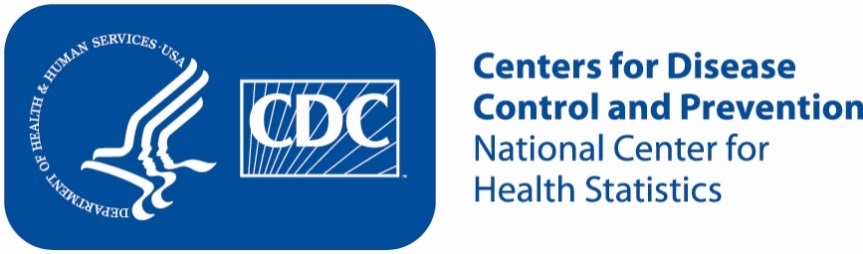 